Publicado en 08021 Barcelona el 09/04/2013 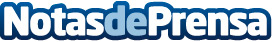 Salesupply ha sido nominada para el premio de e-commerce Rising StarSalesupply, expertos en internacionalización de tiendas online, es una de las tres compañías nominadas para ganar el prestigioso premio Rising Star de comercio electrónico que se otorgará el 19 de Abril en Hamburgo, Alemania.Datos de contacto:Sílvia CanetResp. Comunicación y MarketingNota de prensa publicada en: https://www.notasdeprensa.es/salesupply-ha-sido-nominada-para-el-premio-de-e-commerce-rising-star Categorias: E-Commerce Premios http://www.notasdeprensa.es